Invitation to International Winter Campfrom 26/12/2016 to 08/01/2017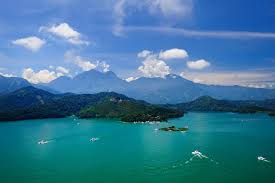  Camp Name: “Discover Sun Moon Lake – the Heart of Taiwan”Host District: D3460 of Rotary Youth Exchange Multidistrict Taiwan (RYEMT)Organizing RC: RC Sun Moon Lake Participants: max. 12 youths aged 16-18 years old, one boy or one girl from each country on the basis of first come first served. Participants will receive acceptance information as soon as possible. Camp Focus: friendship, cultures, sightseeing, sports and fun Camp Language: English (with some Mandarin Chinese)Costs: Only round trip tickets to Taiwan and pocket money for personal expenses Accommodation: study center dormitory, host families & youth hostels Clothing: casual wear for activities like sightseeing, hiking, swimming and sportsInsurance: All participants must be insured against illness, accident and third party damages according to RI recommendation. Arrival: December 26th, 2016- Taipei Taoyuan International Airport (TPE)Departure: January 08th, 2017- Taipei Taoyuan International Airport (TPE)Applications: Send EEMA application in PDF format (with color photo and sponsor club/district signatures) to campsd3460@gmail.com ATTN: Doris Huang, STEP Coordinator of RYEMT, Cell: +886 937 755905 Camp Program:Dec. 26, 2016 (Mon.) Arrival in Taiwan, accommodation in study center Dec. 27, 2016 (Tues.) Orientation and cruise tour in Sun Moon Lake and surrounding areas Dec. 28, 2016 (Wed.) Outdoor and water sports with local teenagers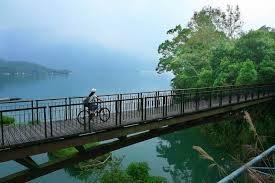 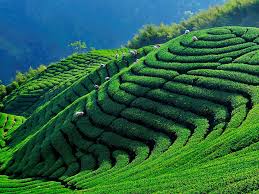 Dec. 29, 2016 (Thurs.) Local industries and black tea cultural visitsDec. 30, 2016 (Fri.) Host families stay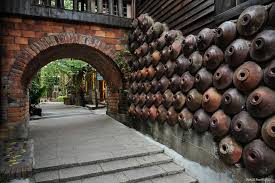 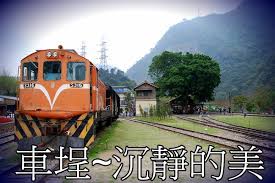 Dec. 31, 2016 (Sat.) Taipei Tour with local studentsJan. 01, 2017 (Sun.) Taipei Tour with local students Jan. 02, 2017 (Mon.) Taipei Tour with local studentsJan. 03, 2017 (Tues.) Visit to Ming-Tang water power plant and pottery snake kiln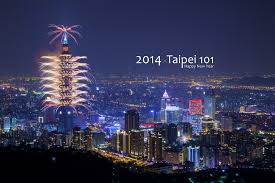 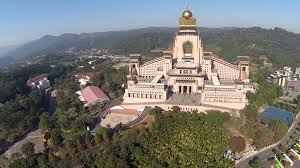 Jan. 04, 2017 (Wed.) Chung-Tai Monastery, Feeling 18-Degree Chocolate, Taiwan Central-Point MonumentJan. 05, 2017 (Thurs.) Visits to aboriginal tribes, cultures and foodsJan. 06, 2017 (Fri.) Formosan Cultural Amusement Park 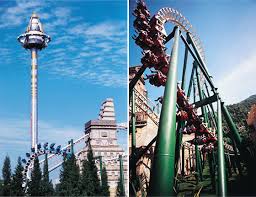 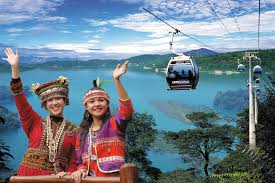 Jan. 07, 2017 (Sat.) Review seminars and farewell party Jan. 08, 2017 (Sun.) Departure (The above itinerary is subject to minor changes according to practical needs.)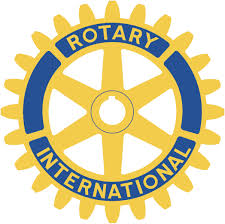 ROTARY INTERNATIONALYOUTH EXCHANGE PROGRAM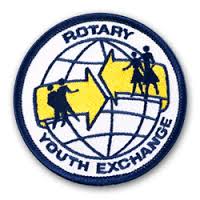 